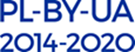 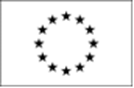 CROSS-BORDER COMPETITION FOR SCHOOLS “LET’S PRESERVE THE CULTURAL HERITAGE TOGETHER!”THE APPLICATION FORM(The deadline for the submission of applications is 11th May 2017 as evidenced by the date of dispatch, the postmark or the date of the deposit slip).THE APPLICANTTHE PROJECT TEAMTASK 1TASK 2TASK 3TASK 4I hereby agree to obtain consent from the parents/guardians of the children participating in the competition for any photographs/audio/video recordings taken during the Final Award Event for the purposes of the ENI CBC Programme Poland - Belarus -Ukraine 2014-2020, to be published in print or electronic media, including the Internet.  Signature of the director                                                                                                           Seal of the schoolNAME OF THE SCHOOLADDRESS OF THE SCHOOLREGION NAME OF THE HEAD OF THE SCHOOLNAME OF THE HEAD OF THE TEAM (TEACHER)TELEPHONE OF THE HEAD OF THE TEAME-MAIL ADDRESS OF THE HEADNAME OF MEMBER 1 OF THE TEAMAGE:NAME OF MEMBER 2 OF THE TEAMAGE:NAME OF MEMBER 3 OF THE TEAMAGE:NAME OF MEMBER 4 OF THE TEAMAGE:HOW WOULD YOU PRESENT THE ADVANTAGES OF THE CROSS-BORDER COOPERATION IN ONE SENTENCE? PLEASE PUT DOWN A SLOGAN PROMOTING THE PROGRAMME.......................................WHAT DO YOU THINK IS IMPORTANT TO PRESERVE THE COMMON CROSS-BORDER (POLISH-BELARUSIAN-UKRAINIAN) CULTURAL AND HISTORICAL HERITAGE? PLEASE, COMPOSE A POEM OR A SONG (ACCORDING TO YOUR CHOICE) ON A TOPIC “LET’S PRESERVE THE CULTURAL HERITAGE TOGETHER!”......................................HOW WOULD YOU LIKE TO EXPERIENCE THE CROSS-BORDER MEETING WITH YOUR FRIENDS FROM THE OTHER SIDE OF THE BORDER? IMAGINE THERE IS A TOURNAMENT AND YOU ARE IN ONE TEAM WITH SOME FRIENDS FROM NEIGHBOURING COUNTRIES. TOGETHER YOU WANT TO REACH A COMMON GOAL AND FEEL THE SENSE OF ACHIEVEMENT. THINK ABOUT TWO DIFFERENT, CROSS-DISCIPLINARY GAMES (PREFERABLY ON THE TOPIC “PRESERVATION OF CULTURAL AND HISTORICAL HERITAGE”) TO BE INCLUDED IN THE CROSS-BORDER TOURNAMENT YOU WOULD LIKE TO PARTICIPATE IN. GAME 1THE IDEA:……………………………..BASIC RULES:……………………….WHAT INFRASTRUCTURE OR ACCESSORIES SHALL BE NECESSARY TO ORGANIZE THE GAME:………………….GAME 2THE IDEA:……………………………..BASIC RULES:……………………….WHAT INFRASTRUCTURE OR ACCESSORIES SHALL BE NECESSARY TO ORGANIZE THE GAME:………………….PLEASE, SELECT ONE CULTURAL/HISTORICAL SITE IN YOUR REGION!4a)THINK ABOUT THE UNIQUENESS OF A SITE, ITS HISTORY, ADVANTAGES, UNIQUE ATMOSPHERE AND SURROUNDING NATURE – EVERYTHING THAT MAKES A SITE INTERESTING FOR OTHERS. IMAGINE YOU HAVE ONLY 3 MINUTES TO ATTRACT OTHERS TO VISIT A SITE. MAKE A VIDEO, PROMOTING A SITE (you are free in your creative approach) AND POST IT IN INSTAGRAM AND FACEBOOK (PLEASE BEFORE YOU PUBLISH A VIDEO, CREATE AN ACCOUNT OF YOUR TEAM IN INSTAGRAM AND FACEBOOK)THE SITE YOU PRESENT: ………………..MAKE A VIDEO (DEDICATED FOR 3 MINUTES)4b)  PLEASE, DRAW A PICTURE OF THE SELECTED CULTURAL/HISTORICAL SITE (A4 format)